KOMPETENSI ADVOKAT SYARIAH DALAM PENANGANAN PERKARA PERDATA DAN PIDANA DI KOTA KENDARI 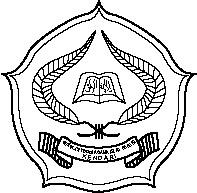 TESISDiajukan Sebagai  Salah Satu Syarat untuk Memperoleh GelarMagister Hukum Pada Program Studi Al-Ahwal Asy-SyakhshiyahOleh :R A C H M A D A N INIM. 16 04 02 03 016PASCASARJANAINSTITUT AGAMA ISLAM NEGERI (IAIN) KENDARI 1440 H/2018